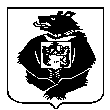 СОВЕТ ДЕПУТАТОВГОРОДСКОГО ПОСЕЛЕНИЯ «РАБОЧИЙ ПОСЕЛОК ЧЕГДОМЫН»Верхнебуреинского муниципального районаХабаровского краяРЕШЕНИЕ14.11.2014 года № 115п.ЧегдомынО внесении изменений в Правила землепользования и застройки городского поселения «Рабочий поселок Чегдомын»Руководствуясь ст. 31, 32, 33 Градостроительного кодекса Российской Федерации, ст.14 Федерального закона от 06.10.2003 года № 131-ФЗ "Об общих принципах организации местного самоуправления в Российской Федерации", ст. 12 Устава городского поселения "Рабочий поселок Чегдомын" Верхнебуреинского муниципального района Хабаровского края, в соответствии с Правилами землепользования и застройки городского поселения «Рабочий поселок Чегдомын», на основании протокола заседаний от 20 октября 2014 года № 16 публичных слушаний, Совет депутатов РЕШИЛ:1.Внести изменения в Правила землепользования и застройки территории городского поселения «Рабочий поселок Чегдомын»:1.1. На карте границ территориальных зон, земельный участок с кадастровым номером 27:05:0605001:2595, расположенный примерно в 5512 метрах по направлению на северо-восток от административного здания АБК по адресу: Хабаровский край, Верхнебуреинский район, п. Чегдомын, ул. Магистральная,2 зону ОС-1 «зона подрабатываемой территории» изменить на зону П-1 «Зона предприятий III класса вредности». Площадь земельного участка составляет 93084 кв.м.2. Опубликовать настоящее Решение в газете « Рабочее слово» и в Вестнике нормативных правовых актов органов местного самоуправления городского поселения «Рабочий поселок и разместить на официальном сайте городского поселения "Рабочий поселок Чегдомын»" в сети Интернет.3. Контроль за выполнением настоящего решения возложить на постоянную комиссию по планово-бюджетным вопросам и вопросам социального характера Совета депутатов городского поселения «Рабочий поселок Чегдомын» (О.Ю. Харламов).4. Настоящее решение вступает в силу после его официального опубликования.Председатель Совета депутатов					В. В. Ефремов	Глава	городскогопоселения «Рабочий поселок Чегдомын»				С. Н. Касимов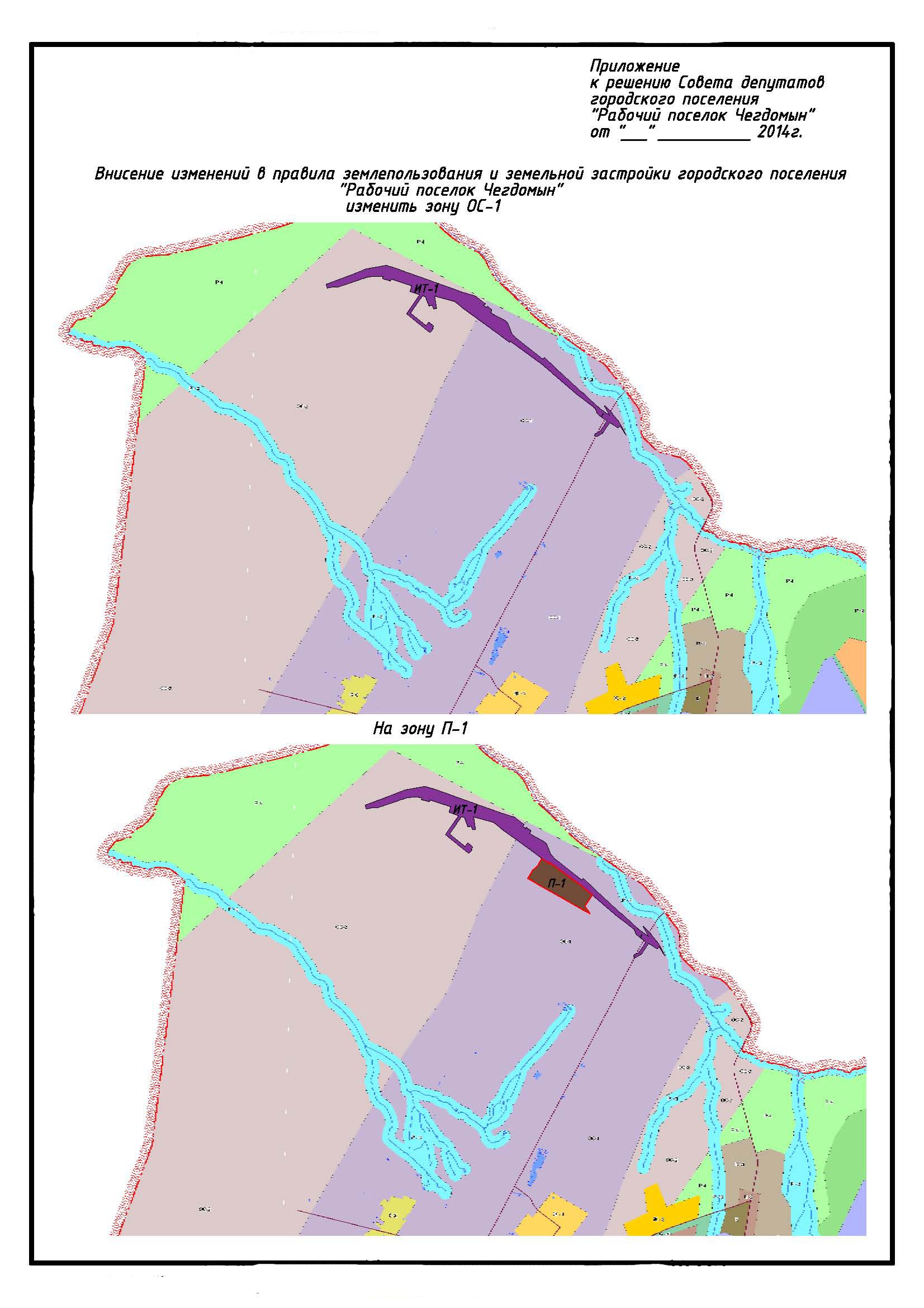 